“Imagine a World Without Hate” 
Art and Writing Contest Entry Form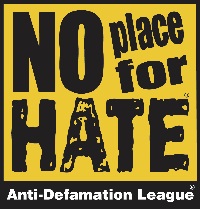 Mail submissions in a flat package marked, “DO NOT BEND” or in a poster tube.  ADL staff will not be able to tell you if/when an entry was received.  ADL is not responsible for lost, stolen, illegible, incomplete, misdirected, damaged, postage-due or late mail submissions.Mail this form with your contest entry by March 17, 2019 to:“Imagine a World Without Hate” Art and Writing ContestAnti-Defamation League3490 Piedmont Road NE, Suite 610Atlanta, GA 30305Please type or print. Make sure entry form is complete before mailing.Category: ❑ Art    ❑ Writing     ❑ Media 		Grade: ❑ 3rd–5th      ❑ 6th–8th      ❑ 9th–12thI have read and understand the rules and regulations of this contest and understand that ADL will not return my entry. I certify that the entry submitted is my original effort, and all information provided above is correct. I further understand that ADL reserves the right to reproduce, publish, and exhibit any winning entry, if it so chooses, at its sole discretion.Contestant Signature______________________________________________	         Date_________________I certify that this art / writing submission is original, created by my child.Parent/Guardian Signature__________________________________________	         Date_________________Print Name_______________________________________________________“Imagine a World Without Hate” Contest RulesThe contest asks students to imagine a world without hate. Students should consider

what that would feel like, look like, sound like, and what can be done to make the world

a place where all people are accepted and appreciated for who they are. Students should 
also consider what they personally can do to help create a world without hate, and who inspires them to work towards that goal.Students will be judged on the originality of their entries.All entries must be postmarked by March 17, 2019.• The contest is open to youth in 3rd-12th grade.  Entrants need not submit work through their school; individual submissions are also accepted. • Teachers or group facilitators should send all the entries from their classes together in one (or several, if needed) envelope. Please do not have each student mail their entry separately.• Teachers/facilitators, please include a typed list of the names of all entrants in your class, the names of all facilitators, and the total number of entrants.• All written entries must be original work. All genres are eligible including poetry, prose, plays and short stories. Written poetry, prose, and essays must be either typed (preferred) or legibly written in ink (pencil does not photocopy); ASL poetry must be submitted on a DVD.  Poems should not exceed 32 lines in length (written) or 3 minutes (signed).  Prose and short stories should be limited to 1,500 words or less. The student’s name, school, city and state should be on all poems and written work. A completed entry form should be paper-clipped back to each poem or essay, with both the poem and entry form facing out. For ASL poetry, please include a brief written summary of the poem’s content. Poems and Essays not submitted in this format or with incomplete or illegible writing will not be judged. Collaborative poems are accepted; each participant will receive a certificate, but only one child (chosen as the group representative) will be eligible for any prizes awarded. We are able to accept written entries only in English, Spanish and American Sign Language.• All artwork must be original work. Artwork should not exceed 16” by 20” in size- no exceptions. Acceptable media are paint, pencil, markers, ink, crayon, chalk or pastels (fixed), photography, cloth, collage, and computer art. Photo entries must be at least 8x10 inches. All entries must contain the student’s name, school, city and state on the back — do not use a marker or anything that will show through! A completed entry form must also be affixed to the back of each piece of artwork. Please attach the entry form with tape or other fixative (if using glue, be careful to use one that will not run through and damage the artwork) — also, do not use staples.• Art entries must be done on paper that will allow for duplication, display or framing. Please, no notebook or typing paper, and do not mat, mount, laminate, frame or fold artwork. Entries must be mailed flat or rolled in a tube— no folding, please.• All media entries must be original work. Video entries should not exceed 3 minutes in length. Please include all copyright information. Collaborative works are accepted and each participant will receive a certificate, but only one child (chosen as the group representative) will be eligible for any prizes awarded.• Submissions become property of the Anti-Defamation League. Through submission of poetry, essays, multi-media or artwork, contestants and their legal guardians grant non-exclusive reproduction and publication rights to the works submitted. Submissions will not be returned.• All entries must be postmarked by March 17, 2019. We are not responsible for entries that are late or lost in the mail. Entries received after the deadline will not be included in the contest or returned.• Winners will be announced in April 2019, and all winners must sign an acceptance form and may be required to sign an affidavit of eligibility, a liability release and a publicity release. A list of the finalists and winning entries will be posted on our website and an awards ceremony will be held at the Kennesaw State University Museum of History & Holocaust Education on Sunday, April 28, 2019 from 4-5:30 PM. • Each entry must be the original work of a child in grades 3-12. Adults may give verbal assistance, but they may not add to the artwork or writing.• Entries must represent imagery, themes or reactions to the theme “Imagine a World Without Hate” as described in the contest materials.• No copyrighted slogans, logos, or other materials are permitted.• This contest is offered only to eligible contestants and is void wherever this contest is prohibited by law. This contest is subject to all applicable federal, state and local laws and regulations and will be governed by internal laws of Georgia. Any and all legal actions or claims arising in connection with this contest must be brought in a court of competent jurisdiction within Fulton County, Georgia.• ADL is not responsible for any typographical or other error in the printing of the Inspirational Allies Contest Guidelines, administration of this contest, or the announcement of the winners. ADL disclaims any liability caused by unauthorized human intervention or other causes beyond ADL’s control that corrupt or affect the administration, security, fairness, integrity or proper conduct of this contest. By participating in this contest, each entrant accepts the conditions stated in the Imagine a World Without Hate Contest rules, agrees to be bound by the decision of the judges, warrants that s/he is eligible to participate in this contest and agrees that no claim relating to damages, losses or injuries shall be asserted against ADL, its officers, directors, agents or employees. By accepting any prize payment, each winner agrees to release ADL, its directors, employees, officers and agents from any and all liability, loss or damages arising from or in connection with the participation in any contest related activities.JudgingThere are three judging divisions for the contest:• Division I (Grade 3 - Grade 5)              • Division II (Grade 6 – Grade 8)             • Division III (Grade 9 – Grade 12)Prizes will be awarded in the following ways:• 3 Grand Prizes ($100) in Art/Media- One in each Division	• 3 Runner-Up Prizes ($50) in Art/Media- One in each Division• 3 Grand Prizes ($100) in Writing- One in each Division• 3 Runner-Up Prizes ($50) in Writing- One in each DivisionADL reserves the right not to award a grand prize or runner-up winner in any of the above categories if no entry merits such designation. The judges will be chosen representatives of ADL and the Museum of History and Holocaust Education. The decision of the judges shall be made in the judges’ full discretion and is final. Challenges will not be permitted.PrizesGrand Prize and Runner-Up Winners will receive prizes and recognition at a special awards ceremony.  Schools and organizations who submit the most entries will also be recognized.Contestant NameGrade in SchoolName of SchoolTitle of EntryAddressCityState:Zip Code:PhoneFax:EmailTeacher/Sponsor NameName of SchoolTitle of EntryAddressCityState:Zip Code:School PhoneFax:Teacher/Advisor Email